 English – fluent, Spanish – fluent, Chinese – beginning.Sociability, responsibility, efficiency, optimism, activity, steadiness against stress, purposefulness, creativity, accuracy, general polymathy, initiative, quick learning capability.Dancing, soccer, traveling, snowboarding, surfing, racing, studying of culture, music, reading.Victor GorelovGeneral Director of “Engineering Technologies of Sport” LLC., mob.: +79284567337Oksana KostyukPersonal Assistant to Expat, Mercedes Benz Holding, mob.: +79096663459Julia NikitinaGuide-interpreter / Travel Agent, “Sochi Holidays” Ltd., mob.: +79881619011 Tatiana KarasevaInterpreter/Translator of English and Spanish Date of birth: February 7, 1988Actual address: 39 Tyulpanov Street, Adlersky City District, SochiMob.: +79384886548E-mail: www_tanusha@yahoo.comSkype: Tanusha_26Tatiana KarasevaInterpreter/Translator of English and Spanish Date of birth: February 7, 1988Actual address: 39 Tyulpanov Street, Adlersky City District, SochiMob.: +79384886548E-mail: www_tanusha@yahoo.comSkype: Tanusha_26Tatiana KarasevaInterpreter/Translator of English and Spanish Date of birth: February 7, 1988Actual address: 39 Tyulpanov Street, Adlersky City District, SochiMob.: +79384886548E-mail: www_tanusha@yahoo.comSkype: Tanusha_26Translation/Interpretation in technical, economical, juridical areas, in the field of marketing, information technology, tourism and sport: Translating documents: presentations, contracts, articles, regulations, meeting minutes, acts, instructions, press-releases, booklets, finance documents.Bilingual interpreting at meetings.  Providing written translation projects.  Texts editing and alignment.Linguistic consulting.Translation/Interpretation in technical, economical, juridical areas, in the field of marketing, information technology, tourism and sport: Translating documents: presentations, contracts, articles, regulations, meeting minutes, acts, instructions, press-releases, booklets, finance documents.Bilingual interpreting at meetings.  Providing written translation projects.  Texts editing and alignment.Linguistic consulting.Translation/Interpretation in technical, economical, juridical areas, in the field of marketing, information technology, tourism and sport: Translating documents: presentations, contracts, articles, regulations, meeting minutes, acts, instructions, press-releases, booklets, finance documents.Bilingual interpreting at meetings.  Providing written translation projects.  Texts editing and alignment.Linguistic consulting.Translation/Interpretation in technical, economical, juridical areas, in the field of marketing, information technology, tourism and sport: Translating documents: presentations, contracts, articles, regulations, meeting minutes, acts, instructions, press-releases, booklets, finance documents.Bilingual interpreting at meetings.  Providing written translation projects.  Texts editing and alignment.Linguistic consulting.Translation/Interpretation in technical, economical, juridical areas, in the field of marketing, information technology, tourism and sport: Translating documents: presentations, contracts, articles, regulations, meeting minutes, acts, instructions, press-releases, booklets, finance documents.Bilingual interpreting at meetings.  Providing written translation projects.  Texts editing and alignment.Linguistic consulting.EducationEducationEducationEducationEducation2005 – 20102005 – 2010Stavropol State University (http://www.ncfu.ru/) The Faculty of Romanic-Germanic languages. Qualification of Linguistic expert, teacher in the major: “Theory and methods of teaching foreign languages and cultures” (Graduation with honors).Stavropol State University (http://www.ncfu.ru/) The Faculty of Romanic-Germanic languages. Qualification of Linguistic expert, teacher in the major: “Theory and methods of teaching foreign languages and cultures” (Graduation with honors).Stavropol State University (http://www.ncfu.ru/) The Faculty of Romanic-Germanic languages. Qualification of Linguistic expert, teacher in the major: “Theory and methods of teaching foreign languages and cultures” (Graduation with honors).Advanced training/coursesAdvanced training/coursesAdvanced training/coursesAdvanced training/coursesAdvanced training/courses2009 – 20102009 – 2010Supplementary course “Written scientific-technical translation” Stavropol State University (http://www.ncfu.ru/). Certificate.Supplementary course “Written scientific-technical translation” Stavropol State University (http://www.ncfu.ru/). Certificate.Supplementary course “Written scientific-technical translation” Stavropol State University (http://www.ncfu.ru/). Certificate.2009 – 20102009 – 2010Intensive course of colloquial Chinese language.Language studio “The Bachelor” (http://www.oub.ru/language-school.html). Certificate.Intensive course of colloquial Chinese language.Language studio “The Bachelor” (http://www.oub.ru/language-school.html). Certificate.Intensive course of colloquial Chinese language.Language studio “The Bachelor” (http://www.oub.ru/language-school.html). Certificate.2012 – 2013 2012 – 2013 Guide interpreter business course “Sochi Holidays”, LLC.  (http://sochi-holi.ru/). Certificate.Guide interpreter business course “Sochi Holidays”, LLC.  (http://sochi-holi.ru/). Certificate.Guide interpreter business course “Sochi Holidays”, LLC.  (http://sochi-holi.ru/). Certificate.PROFESSIONAL EXPERIENCEPROFESSIONAL EXPERIENCEPROFESSIONAL EXPERIENCEPROFESSIONAL EXPERIENCEPROFESSIONAL EXPERIENCE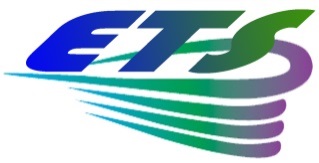 February 2012 –presentFebruary 2012 –presentFebruary 2012 –present“Engineering Technologies of Sport”, Olympic venues operation and maintenance (http://ets-sochi.com/)Personal Assistant to General Director - Maintaining organizational processes and documentation of the company.- Interpreting in the field of equipment operation (ventilation and air conditioning system, cooling system, water treatment).- Translating documents: press-releases, manuals, agreements, delivery and acceptance acts, damage reports, meeting minutes, booklets.- Providing interpretation support for foreign partners.- Writing business letters, administrative document projects, editing texts. - Preparing documents for business trips abroad.- Running director’s orders.“Engineering Technologies of Sport”, Olympic venues operation and maintenance (http://ets-sochi.com/)Personal Assistant to General Director - Maintaining organizational processes and documentation of the company.- Interpreting in the field of equipment operation (ventilation and air conditioning system, cooling system, water treatment).- Translating documents: press-releases, manuals, agreements, delivery and acceptance acts, damage reports, meeting minutes, booklets.- Providing interpretation support for foreign partners.- Writing business letters, administrative document projects, editing texts. - Preparing documents for business trips abroad.- Running director’s orders.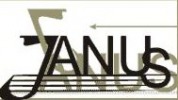 September 2011 –February 2012September 2011 –February 2012September 2011 –February 2012Janus WWI, translation and interpretation services (http://www.janusww.com/ru)Translator of Sports Department- Provided translation projects in the following areas:  sport, construction, marketing, law, finance, IT. - Assisted in oral consecutive interpretation.- Edited texts. - Created translation memory for SDL Trados.- Provided other linguistic services. - Coordinated international events.Janus WWI, translation and interpretation services (http://www.janusww.com/ru)Translator of Sports Department- Provided translation projects in the following areas:  sport, construction, marketing, law, finance, IT. - Assisted in oral consecutive interpretation.- Edited texts. - Created translation memory for SDL Trados.- Provided other linguistic services. - Coordinated international events.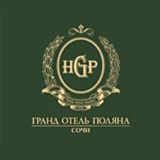 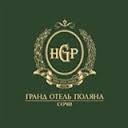 October 2010 -September 2011October 2010 -September 2011October 2010 -September 2011“Svod International”, Ltd., ski-mountain resort, tourism  (http://www.grandhotelpolyana.ru/main.php)Administrative office-manager - Provided document circulation of the company.- Hold business correspondence in English.- Translated technical, economic, juridical documents (instructions, minutes of meeting, commercial offers, agreements, fact sheets, e-mails). - Made international phone calls. - Provided bilingual translation.- Maintained office-administrative work: acceptance, records and storage of stationary, supplies and other material values. - Arranged time schedule of the General Director’s workday, organized appointments and meetings with foreign delegations and clients. - Provided copyright in English and Russian. - Executed director’s orders.- Booked and purchased flights.“Svod International”, Ltd., ski-mountain resort, tourism  (http://www.grandhotelpolyana.ru/main.php)Administrative office-manager - Provided document circulation of the company.- Hold business correspondence in English.- Translated technical, economic, juridical documents (instructions, minutes of meeting, commercial offers, agreements, fact sheets, e-mails). - Made international phone calls. - Provided bilingual translation.- Maintained office-administrative work: acceptance, records and storage of stationary, supplies and other material values. - Arranged time schedule of the General Director’s workday, organized appointments and meetings with foreign delegations and clients. - Provided copyright in English and Russian. - Executed director’s orders.- Booked and purchased flights.June 2008 -August 2008June 2008 -August 2008June 2008 -August 2008Total Integrity Contracting Company, Home repair & Improvement (http://www.merchantcircle.com/directory/MD-Baltimore-21201/category/Home.And.Garden/Home.Repair.And.Improvement)Secretary-translator- Maintained office-work of the company and current work of organizational-executive character.- Held phone conversations, business correspondence in English and Spanish.- Translated technical and economic documents (English-Spanish, Spanish-English).- Provided consecutive bilingual interpretation during business negotiations. - Found, processed and analyzed information.Total Integrity Contracting Company, Home repair & Improvement (http://www.merchantcircle.com/directory/MD-Baltimore-21201/category/Home.And.Garden/Home.Repair.And.Improvement)Secretary-translator- Maintained office-work of the company and current work of organizational-executive character.- Held phone conversations, business correspondence in English and Spanish.- Translated technical and economic documents (English-Spanish, Spanish-English).- Provided consecutive bilingual interpretation during business negotiations. - Found, processed and analyzed information.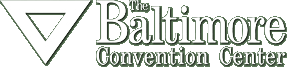 May 2007 -August 2007May 2007 -August 2007May 2007 -August 2007The Baltimore Convention Center, Exhibition center (http://www.bccenter.org/)Acting Manager Customer Service- Organized business meeting, negotiations.- Established and maintained confidential relations with clients.- Provided exhibition center marketing service - Coordinated preparation of halls for expositions, concerts and official meeting.  The Baltimore Convention Center, Exhibition center (http://www.bccenter.org/)Acting Manager Customer Service- Organized business meeting, negotiations.- Established and maintained confidential relations with clients.- Provided exhibition center marketing service - Coordinated preparation of halls for expositions, concerts and official meeting.  Professional skillsProfessional skillsProfessional skillsProfessional skillsProfessional skills- Cross-cultural communication during intensive practice in the country of native speakers – the USA (work&travel program).- Interpreting experience on business trips to Europe.  - Advanced PC user: MS-Office (Word, Excel, Power Point), Adobe Photoshop, Corel Draw, experience with translation programs: SDL Trados 2007, SDL Trados 2009, SDL Passolo.Knowledge of office equipment (fax, Xerox, printer, scanner). - Cross-cultural communication during intensive practice in the country of native speakers – the USA (work&travel program).- Interpreting experience on business trips to Europe.  - Advanced PC user: MS-Office (Word, Excel, Power Point), Adobe Photoshop, Corel Draw, experience with translation programs: SDL Trados 2007, SDL Trados 2009, SDL Passolo.Knowledge of office equipment (fax, Xerox, printer, scanner). - Cross-cultural communication during intensive practice in the country of native speakers – the USA (work&travel program).- Interpreting experience on business trips to Europe.  - Advanced PC user: MS-Office (Word, Excel, Power Point), Adobe Photoshop, Corel Draw, experience with translation programs: SDL Trados 2007, SDL Trados 2009, SDL Passolo.Knowledge of office equipment (fax, Xerox, printer, scanner). - Cross-cultural communication during intensive practice in the country of native speakers – the USA (work&travel program).- Interpreting experience on business trips to Europe.  - Advanced PC user: MS-Office (Word, Excel, Power Point), Adobe Photoshop, Corel Draw, experience with translation programs: SDL Trados 2007, SDL Trados 2009, SDL Passolo.Knowledge of office equipment (fax, Xerox, printer, scanner). - Cross-cultural communication during intensive practice in the country of native speakers – the USA (work&travel program).- Interpreting experience on business trips to Europe.  - Advanced PC user: MS-Office (Word, Excel, Power Point), Adobe Photoshop, Corel Draw, experience with translation programs: SDL Trados 2007, SDL Trados 2009, SDL Passolo.Knowledge of office equipment (fax, Xerox, printer, scanner). Knowledge of foreign languagesKnowledge of foreign languagesKnowledge of foreign languagesKnowledge of foreign languagesKnowledge of foreign languagesPersonal qualitiesHobbiesRecommendations